ПРОЕКТ «Дети + Педагоги + Родители + Общественность = УСПЕХ»Разработчики проекта:Цыганова О.А., учитель начальных классовФрик И.В., учитель начальных классовПолукарова Н.В., психолог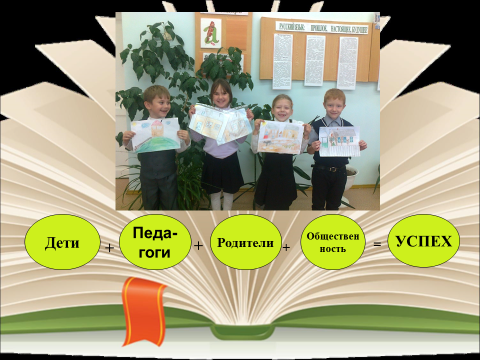 Педагогическая ситуация в школеВ результате анализа воспитательной деятельности и опроса родителей начальных классов выявлены следующие проблемы:Снижение уровня интереса родителей обучающихся начальных классов к воспитательной работе школы.Низкая творческая и интеллектуальная активность родителей и родительских комитетов классов.Недостаточное родительское сотрудничество школы с дружественными педагогическими сообществами ДОУ.Цель проекта:     1) Формирование активной позиции родителей, как участников образовательного процесса.     2) Создание системы сотрудничества школы с семьей.
     3)  Повышение психолого-педагогической компетентности родителей.
     4)  Развитие семейных ценностей у детей.   Задачи деятельности:Работа по возрождению интереса родителей к школе и школьной жизни;Побуждение родителей к творчеству через участие в школьных мини-проектах различной направленности;Организация социально-психологического обучения родителей;Ориентация родителей на содержательные виды организации досуга (спорт, творчество) через   прямое информирование, интернет и СМИ;Организация в каждом классе творческой работы родительских комитетов из наиболее активных и неравнодушных родителей для вовлечения в школьную деятельность родителей и детей;Повышение престижа здорового образа жизни;
 Целевая аудитория: обучающиеся МКОУ «Чемашинская СОШ», их родители, учителя начальных классов, общественность.Статистические данные по реализации проектаОсновные мероприятия:Обновление структуры родительского собрания в школе.Разработка примерных тем родительских собраний в начальной школе.Разработка анкет для родителей по семейному воспитанию.Презентация о школе по разделу «Дети + Педагоги + Родители + Общественность = Успех» для родителей 1-4-х классов и ДОУ.Проведение деловых встреч родительского актива и Совета школы. Проведение заседаний  «Дети + Педагоги + Родители + Общественность = Успех»Создание родительского стенда  «Дети + Педагоги + Родители + Общественность = Успех»  для оперативной информации родителей о целях и задачах ОП школы, семейных праздниках и конкурсах.  Основные разделы стенда: «Семейные традиции», «Новое в науке о семье и детях», «Семейные рецепты здоровья», «Мы и наши дети».Организация выставок, фотовыставок, выпуск коллективных альбомов, конкурсы сочинений.Проведение школьных проектов с участием родительской общественности, фестивалей, конкурсов, спортивных праздников.Выпуск родительской страницы в школьной газете «Школьный меридиан».Создание педагогических материалов для школьного сайта о проблемах и достижениях проекта   «Дети + Педагоги + Родители + Общественность = Успех»Цель – развить творческое взаимодействие между всеми членами образовательного процесса (детьми, педагогическими работниками, родителями);              Задачи:пропаганда экологических знаний и здорового образа жизни;презентация положительного семейного опыта;представление творчества семей, отдельных учащихся, педагогов, родителей; описание и пропаганда семейных традиций, генеалогии и семейных достижений;психолого-педагогическое просвещение родителей и старших школьников;диагностические исследования (анкетирование). Создание методической копилки психолого-педагогических тем для просвещения родительской общественности.Примерный МЕХАНИЗМ РЕАЛИЗАЦИИ ПРОЕКТА:«Дети + Педагоги + Родители + Общественность = Успех» 	Проект «Родительский коллектив года»ОПИСАНИЕ ВОЗМОЖНОСТЕЙ ОРГАНИЗАЦИИ И КВАЛИФИКАЦИИ СОТРУДНИКОВ ПРОЕКТАРесурсная база организации проектаШкола оснащена необходимым для этого оборудованием: - персональные компьютеры, отвечающие требованиям времени;  - принтеры, сканер, высокоскоростной выход в Интернет;  - проекционное оборудование: мультимедиа,  проектор,  ноутбук, экран. 2. Для встреч с родителями есть необходимые помещения в школе. Для проведения праздников – актовый зал, 1 спортивный зал, хорошая спортивная площадка на улице.3. Для разработки родительской страницы в школьной газете «Школьный меридиан» имеется специалист необходимого профессионального уровня.Ожидаемые результаты:1. Создание атмосферы успеха; создание среды возможной успешности, когда каждый ученик сможет почувствовать и испытать вкус успеха, вкус победы;2.Установление отношений партнерского сотрудничества с семьей как субъектом образовательной и досуговой деятельности;3. Творческое развитие и образование каждого ребенка;4. Накопление опыта творческой деятельности у всех участников проекта;5. Удовлетворенность родителей содержанием и результативностью воспитательной деятельности в образовательных учреждениях;6. Повышение уровня родительской компетентности, психолого-педагогической культуры родителей.Конкретные, измеряемые ожидаемые результаты проектаДиагностикиАнкетирование родителейКарта воспитанности учащихся школы.Анкеты «Детско-родительские отношения», «Стиль воспитанности в семье», «Идеалы детей» и др.Методы и формы отслеживания результатовАнкетирование родителей;Проведение «Дня открытых дверей», для обобщения опыта работы с родителями;Участие родителей в совместных школьных проектах;Выход газеты «Школьный меридиан» со страницей для родителей;Подведение итогов, награждение;Диагностика, социометрия (начальная, промежуточная, итоговая);Выявление итогов исследовательской работы: деятельность по отслеживанию творческих достижений детей; диагностика и выявление одаренных воспитанников – пополнение портфолио учащихся школы;Подведение итогов и награждение лучшей творческой семьи;Организация фотовыставки «Я и моя семья»;Представление информации о результатах работы по проекту на совещаниях.Предлагаемые критерии оценки эффективности проектаКоличество:- привлеченных детей;- привлеченных родителей;-распространенных объявлений, листовок, открыток, буклетов, презентаций;- выступлений детских коллективов перед жителями деревни, родителями, воспитанниками детского сада;- часов для исследования и обработки номеров газеты;- заседаний родительской общественности.Качество:- повышение информированности детей и родителей  о работе школы;- эстетическое, патриотическое и краеведческое воспитание детей;- повышение имиджа школы; приобретение опыта работы с жителями деревни;- привлечение родителей к созданию родительской страницы в школьной газете;- повышение уровня воспитанности учащихся школы;- налаживание партнерских отношений между образовательными учреждениями;- создание положительного опыта, формирование тенденции информатизации. Появление материала готового к внедрению и использованию в школах;- повышение уровня интереса родителей к воспитательной работе школы.№ПоказательВсего1.Количество людей, задействованных в проекте:42а)детей11б)педагогов2в)родителей222.Количество организацийродительский комитет; 1 – Совет школы; 
 1- волонтёрский отряд;1 – Совет ветерановМероприятияСрокиРазработка нормативно-правовой базы проекта;Разработка презентации о школе и буклета для родителей;Родительские собрания в ДОУ;Работа с родителями будущих первоклассников.Разработка нормативно-правовой базы проекта;Разработка презентации о школе и буклета для родителей;Родительские собрания в ДОУ;Работа с родителями будущих первоклассников.АпрельмайОформление родительского стенда «Дети + Педагоги + Родители + Общественность = Успех»Подбор материалов для методической копилки и медиатеки, психолого-педагогических тем, презентаций, видеофильмов;Планирование работы проекта   на учебный год.АвгустРодительские собрания в 1-4-х классах;Презентация проекта  «Дети + Педагоги + Родители + Общественность = Успех» в школе;Разработка нормативной базы проекта;СентябрьОбщешкольные лекции на тему в классах;Родительские собрания в 1-4-х классах;Школьный проект – фотовыставка «Я и моя семья»;Пополнение медиатеки для работы с родителями;Работа с родительским стендом;Общешкольные лекции на тему в классах;Родительские собрания в 1-4-х классах;Школьный проект – фотовыставка «Я и моя семья»;Пополнение медиатеки для работы с родителями;Работа с родительским стендом;НоябрьНаучно-практическая конференция с приглашением родителей; Родительское собрание обучающихся 1 – 4 классовНаучно-практическая конференция с приглашением родителей; Родительское собрание обучающихся 1 – 4 классовЯнварь№ п/пФ.И.О.Основная должностьДолжность по проекту1. Г. Н. Рахматулина Учитель истории и обществознанияпроводит заседания Управляющего Совета школы; составляет план работы проекта   на учебный год2. Н.В. ПолукароваПсихолог
работает с родительской общественностью; проводит мониторинг3.О.А.ЦыгановаУчитель начальных классовучастник разработки содержательной стороны проекта4. Т.А. АхременкоПедагогический коллектив школыработает с родителями по привлечению их к воспитательной работе школы5. М.З. ШайдулинаВолонтеры– старшеклассникипомогают в организации школьных проектов.РекомендацииОтветыКакими способами, формами, документами будет подтвержденоОпишите, как выполнение проекта повлияет на реальную ситуацию в школе, что изменится в результате реализации проектаБудет создан реальный инструмент, адаптированный и готовый к внедрению в образовательный процесс школы, в данный момент такой инструмент отсутствует.Наличие положительного опыта сотрудничества.Отчет о проделанной работе;Появление родительской страницы в газете школы.Докажите соответствие результатов цели, задачам проектаВ результате реализации проекта создается инструмент для достижения поставленной цели.Отчет о проделанной работе.Какие организации получат пользу от реализации проектаМКОУ «ЧемашинскаяСОШ»,ДОУДипломы, грамоты, благодарственные письма  районного уровня.Назовите конкретные количественные результаты, которые предполагается достичь в ходе реализации проектаВыпуск 9 номеров газеты со страницей, посвященной родителям школы.Проведение не менее 4 родительских собраний в каждом классе, 4 заседаний Управляющего Совета школы, 2 общешкольных лекций, 3-4 школьных проекта с участием родителей. Проведение итогового конкурса.Газеты.Протоколы родительских собраний, заседаний Управляющего Совета школы.Материалы общешкольных лекций.Пополнение методической копилки школы.Назовите конкретные качественные результаты, которые предполагается достичь в ходе реализации проектаПолучение качественного, продукта, адаптированного к условиям и требования современной школы, путем апробации разработанных материалов в условиях школы.Отчет о проделанной работе.Эффект проекта в долгосрочной перспективеСоздание положительного опыта, формирование тенденции информатизации. Появление материала готового к внедрению и использованию в школах.